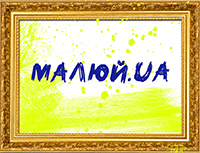 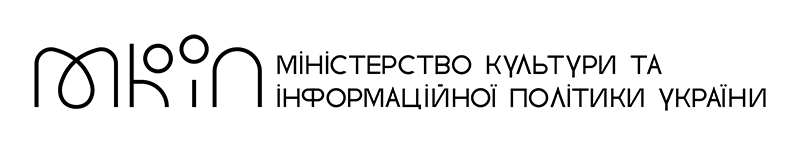 APPLICATION FORMThe application together with a portrait photo of the participant and a photo of up to three works must be sent on e-mail: adrumukraine@gmail.comAll fields are required in EnglishDataPhoneIndicate which messenger you use (Viber, WhatsApp, Telegram)E-mailFacebook profile (if you have)Instagram profile (if you have)How did you find out about the festival?DataName, surnameAgeCountry, city / villagePicture 1:Name, size, materials year of creationPicture 2:Name, size, materials year of creationPicture 3:Name, size, materials year of creation